KAUNO RAJONO RAMUČIŲ KULTŪROS CENTRO 2021 METŲ VEIKLOS ATASKAITAI. INFORMACIJA APIE ĮSTAIGĄ1.1. Savivaldybės įstaigos juridinis adresas: Centrinė g. 26C, Ramučių k., Karmėlavos sen., Kauno r.1.2. Telefono Nr.: +370 699 284141.3. El. pašto adresas: ramuciukc@gmail.com  1.4. Interneto svetainės adresas: www.ramuciu.kc.krs.lt, naujosios kuriamos svetainės adresas: www.ramuciukc.lt 1.5. Socialinių tinklų platformos/ adresai:Facebook: https://www.facebook.com/ramuciu.kc.krs.lt Instagram: https://www.instagram.com/ramuciukulturoscentras  YouTube: https://www.youtube.com/channel/UC4j2XYAD5945VMHlj2BmaJw TikTok: https://www.tiktok.com/@ramuciukulturoscentras  1.6. Įstaigai patvirtinta kategorija: II kategorija1.7. Vidaus struktūra (padalinių, filialų, skyrių skaičius): Kauno rajono Ramučių kultūros centrui priklauso 4 laisvalaikio salės (Domeikavos, Lapių, Neveronių ir Voškonių).1.8. Centro savivalda: 2021 m. kovo mėn. patvirtinta naujos sudėties Centro kultūros taryba (2021-03-02 Nr. VĮ-9): Pirmininkas Lapių seniūnijos seniūnas, sekretorė Ramučių kultūros centro direktorė, nariai: Karmėlavos ir Domeikavos seniūnijų seniūnės, Neveronių seniūnijos seniūno pavaduotoja, Lapių, Voškonių, Domeikavos, Neveronių laisvalaikio salių kultūrinių renginių organizatoriai, Karmėlavos seniūnijos bendruomenės centro „Židinys“ pirmininkė, Lapių miestelio bendruomenės centro pirmininkė, Neveronių seniūnijos bendruomenės centro pirmininkas, Domeikavos kaimo bendruomenės centro pirmininkė.II. VADOVO ŽODIS                                                   Savivaldybės biudžetinė įstaiga Kauno rajono Ramučių kultūros centras (toliau: Centras) – juridinis asmuo, kuris savo veikla puoselėja krašto kultūrinį savitumą, tenkina Centrui priskirtos teritorijos gyventojų kultūrinius poreikius, telkia juos mėgėjų meno kolektyvų veiklai, skatina meninę saviraišką, į veiklą įtraukia įvairaus amžiaus ir socialinių grupių keturių seniūnijų (Karmėlavos, Neveronių, Domeikavos ir Lapių) gyventojus.2021 m. vasario mėn. sukurtas ir patvirtintas Kauno rajono Ramučių kultūros centro 2021 – 2023 m. strateginis veiklos planas. Visos ataskaitinių metų veiklos ir darbai organizuoti vadovaujantis ne tik Centro strateginiu planu bei veiklos programa, bet ir Kauno rajono savivaldybės strateginio plano prioritetais, LR Kultūros ministerijos gairėmis bei kitais oficialiais strateginiais dokumentais. 2021-ieji – iššūkių, atradimų ir veiklos turinio transformacijos metai. Dėl pasaulinės COVID-19 pandemijos ir pavasarinio karantino nepavyko suorganizuoti apie 30% suplanuotų kontaktinių veiklų (parodų, renginių, akcijų, koncertų ir kt.). Šiuo laikotarpiu buvo sustabdytos trumpalaikės nuomos sutarys, mėgėjų meno kolektyvų kontaktinės repeticijos. Nepaisant mišraus veiklų organizavimo metodo, per 2021 m. sukurti ir iškomunikuoti 46 virtualūs kultūros produktai (konkursai, akcijos, edukacijos, tiesioginės renginių ar koncertų transliacijos, orientaciniai šaradų žaidimai ir kt.), į kuriuos įsitraukė per 7 000 žmonių. Tai ženkliai prisidėjo prie geresnės gyventojų psichologinės būsenos ir teigiamų emocijų karantino kontekste. Viso per metus įstaiga suorganizavo 320 veiklų/ renginių, iš jų – 274 kontaktinės veiklos.Galima išskirti itin sėkmingai organizuotas veiklos sritis: Bendradarbiavimas su VšĮ „Kaunas2022“. Ramučių kultūros centras drauge su „Kaunas2022“ vykdė(-o) keturis bendrus projektus, kurių vertė 2021 m. – 42 000 eur. Suorganizuoti 26 įvairaus formato renginiai bei bendruomenėms pristatyti 5 meno objektai,  aktyviai dalyvauta „Kaunas2022“ mokymuose, tarptautinėse konferencijose, neformaliuose motyvaciniuose renginiuose – ekskursijose.Projektinė veikla. 2021 m. visus vykdytus projektus galima suskirstyti į 4 kategorijas: vaikų vasaros dienos stovyklos (8 projektai), VšĮ „Kaunas2022“ projektai (4), Lietuvos kultūros tarybos finansuoti projektai (3), Kauno rajono savivaldybės neformaliojo suaugusiųjų švietimo projektai (2). Vaikų užimtumo projektai į sales pritraukė ne tik gausų būrį vaikų, tačiau jų tėveliai tapo lojaliais Centro lankytojais ir pakeitė nusistovėjusius stereotipus apie kultūros centrą. Įgyvendinant VšĮ „Kaunas2022“ projektus seniūnijose užtvirtintos kultūrinės tapatybės paieškos, kurios, tikėtina, taps tęstinėmis. Suaugusiųjų neformaliojo švietimo projektų veiklos leido vietos gyventojams ne tik tobulinti bendrakultūrines kompetencijas, tačiau dalyviai susibūrė į knygų skaitymo klubus. Kaip ir ankstesniais metais, taip ir 2021 m. LTKT finansuoti projektai leido kokybiškai ir profesionaliai įprasminti Lietuvai svarbias atmintinas datas. Konkrečiu atveju – Vytauto Mačernio 100-ąsias gimimo metines. Efektyvus komandinis darbas. Ir toliau nuosekliai vykdant įstaigos valdymo modelį, kuomet bent vieną darbo dieną per mėnesį dirbama iš visų laisvalaikio salių, pavyko motyvuoti darbuotojus pradėti vykdyti NVŠ teatrinės programos veiklą Domeikavoje, suburta ir produktyviai dirbusi darbo grupė sukūrė įstaigos 2021 – 2023 m. strateginį planą, Domeikavos laisvalaikio salėje įkurtas ir sklandžiai veikia Kauno rajono vakcinacijos centras, Neveronių laisvalaikio salės erdvės paruoštos ir perduotos Neveronių lopšelio – darželio reikmėms, kol jų patalpose vyksta remonto darbai. Aktyviai dalyvauta VšĮ „Kaunas2022“ Tarybos veikloje, Kauno rajono kultūros įstaigų metinių ataskaitų formų rengimo darbo grupėje, 2022 – 2028 m. Kauno rajono kultūros strategijos kūrimo darbo grupėje, Karmėlavos Balio Buračo g-zijos ir Neveronių lopšelio – darželio konkursuose direktoriaus pareigoms užimti. Centro komanda yra aktyvi Kauno rajono savivaldybės neformaliojo suaugusiųjų švietimo programos vykdytoja bei koordinacinės patarėjų tarybos narė, rajoninių renginių organizatorė. Sklandžiai organizuojant komandinį darbą, patikėtos Ramučių kultūros centro pastato rekonstrukcijos ir projektuojamo Ramučių darželio projektų vadovės pareigos. Centro iniciatyva parengtas Lapių laisvalaikio salės kapitalinio remonto trijų etapų projektinis pasiūlymas su skaičiuojamąja dalimi, o siekiant inovacijų, sutarta su UAB „Elinta“ dėl dalinės paramos, įsigyjant elektromobilių įkrovos stotelę prie rekonstruoto Ramučių kultūros centro. Vienas didžiausių 2021 metų iššūkių – Ramučių kultūros centro pastato rekonstrukcija. Pagal rangos darbų sutartį statybos darbų planuojama pabaiga – 2022 m. rugsėjo mėn. Tačiau 2021 m. Rugsėjo 1-ąją dalis patalpų buvo perduota g-zijos ir Ramučių bibliotekos reikmėms bei suorganizuota inovatyvi, kokybiška ir profesionali dalies renovuotų patalpų atidarymo šventė. Spalio mėn. į rekonstruotas Centro erdves sklandžiai perkeltos kultūros darbuotojų darbo vietos. Statybos darbai vis dar vyksta aktų salėje ir įrengiant lauko amfiteatrą. Kol pastate visiškai nebaigti rangos darbai, jokios kultūrinės veiklos ar paslaugos gyventojams pagal trumpalaikės nuomos sutartis negali būti organizuojamos.  Kadangi Centro aptarnaujama teritorija yra išsidėsčiusi 4 priemiesčio seniūnijose, o gyventojų skaičius siekia 25 000, buvo jaučiamas tiek pastatų administravimo, tiek personalo valdymo, tiek veiklos koordinavimo krūvio padidėjimas. Neturint pavaduotojo ūkiui (ūkvedžio) etato sudėtinga administruoti 5 pastatų priežiūrą ir tuo pat metu vykdyti kultūros funkcijas teritorijoje, kurios gyventojai tikisi ir laukia Kauno miesto atžvilgiu konkurencingų, patrauklių ir šiuolaikiškų renginių bei veiklų formų. Apibendrinant 2021 metų rezultatus galima daryti išvadą, jog nepaisant mišraus darbo metodų taikymo ir pavasarinio karantino, pastato rekonstrukcijos darbų, įstaigoje darbas vyko nepertraukiamai, produktyviai ir inovatyviai, prisitaikant prie šiuolaikinių visuomenės poreikių ir esamos situacijos. III. VEIKLOS PROGRAMOS ĮGYVENDINIMAS3.1 Pagrindinės veiklos organizavimas, įgyvendinant Veiklos programoje iškeltus uždavinius	2021 m. prioritetiniai veiklos tikslai įgyvendinti sėkmingai, dalis priemonių – viršijant lūkesčius. Išskirti galima sėkmingą projektinę veiklą bei Lietuvai ir Kauno rajonui svarbių datų įprasminimą. Finansuoti 3 Lietuvos kultūros tarybos (LTKT) projektai, 1 LTKT projektas partnerystėje su Prienų kultūros ir laisvalaikio centru, 8 vaikų vasaros stovyklos ir 1 vaikų rudens stovykla partnerystėje su Ramučių piliečių teisių gynimo asociacija „Mūsų teisė“, 3 VšĮ „Kaunas2022“ „Šiuolaikinių seniūnijų“ projektai ir partnerystės projektas „Roko matrica: 3x3x3“, 2 Kauno rajono neformalaus suaugusiųjų švietimo programos projektai „Kultūros odisėja“. Bendra projektų vertė – 35 007 Eur.Minint svarbias Lietuvai ir Kauno rajonui datas, įgyvendintas projektas „Metų laikai su Vytautu Mačerniu“, skirtas poeto 100-osioms gimimo metinėms minėti, sukurta ir viešai pristatyta video misterija „Barboros Radvilaitės meilė“, skirta didikės 500-osios gimimo metinėms minėti, kur profesionalūs menininkai kūrė drauge su mėgėjų meno kolektyvais, suorganizuotas Karmėlavos Šv. Onos parapijos 500-ųjų įkūrimo metinių renginys – iškilmingi atlaidai, Rugsėjo 1-osios šventė Ramučiuose – dalies rekonstruoto pastato iškilmingas atidarymas.IV. PERSONALASPersonalo kaita dviejų metų laikotarpiu (lyginamuoju principu)2021 m. nepavyko išlaikyti stabilios, nekintančios komandos sudėties. 3 kūrybinės darbuotojos (režisierė, kultūros projektų vadovė bei referentė) išėjo į vaiko auginimo atostogas, 1 kultūrinių renginių organizatorė išėjo iš darbo jai pačiai prašant, dar 1 kultūrinių renginių organizatorė – pasibaigus terminuotai darbo sutarčiai. Tačiau iš vaiko auginimo atostogų grįžo nuolatinė režisierė, referentės pareigas su terminuota darbo sutartimi užėmė nauja specialistė, Domeikavos laisvalaikio salėje kultūrinių renginių organizatoriaus pareigose pradėjo dirbti puiki vietos gyventoja, o Ramučių kultūros centre – kūrybingas jaunosios kartos aktorius. Kultūros projektų vadovo (1 et.) vis dar ieškoma. Ramučių kultūros centro kūrybinių darbuotojų amžiaus vidurkis – 43 metai (Kauno rajono kultūros ir meno darbuotojų vidurkis – 55 metai). Didžioji dalis kūrybinių darbuotojų turi aukštąjį universitetinį išsilavinimą, nuolat kelia kvalifikaciją, yra motyvuoti, kūrybiški, jaunatviško polėkio kupini šiuolaikinės kultūros formuotojai bendruomenėse. 	Siekiant optimalaus įstaigos valdymo ir kokybiškų veiklų įgyvendinimo, būtina Centre įsteigti pavaduotojo ūkiui (ūkvedžio), informacinių technologijų ir komunikacijos specialisto, trūkstamą kultūrinių renginių organizatoriaus Karmėlavos seniūnijoje (0,25 et.) etato dalį.4.2 Kvalifikacijos kėlimas, mokymaiAbsoliuti dauguma kūrybinių darbuotojų noriai kėlė kvalifikaciją žanriniuose ir kitokio pobūdžio seminaruose. Pandemijos laikotarpiu LNKC, VšĮ „Kaunas2022“ organizavo daug kokybiško turinio nemokamų seminarų, todėl kvalifikacijos kėlimas yra natūralus reiškinys, o ne papildomai išsikeltas uždavinys. Taip pat sudarytos sąlygos kelti kvalifikaciją mokamuose seminaruose, susijusiuose su darbo specifika, nes Steigėjas kiekvienam kūrybiniam darbuotojui kasmet skiria lėšų tiek kvalifikacijos kėlimui, tiek komandiruotėms į juos. Apžvelgiant seminarų/ mokymų/ kursų poreikį, išskirti būtų galima „Andragogikos psichologijos“, „Renginių režisūros“, „Komandos formavimo ir motyvavimo“ seminarų temas. Mišraus darbo specifika (kontaktinės + virtualios veiklos) verčia kiekvieną darbuotoją turėti tvirtus informacinių technologijų pagrindus. Dalį veiklų ir toliau organizuojant virtualiuoju būdu, daugelis kūrybinių darbuotojų norėtų ir turėtų įgūdžius tobulinti informacinių technologijų valdymo kursuose.V. VEIKLOS REZULTATAI2021 m. nė vienas Ramučių kultūros centro ir jam priklausančių laisvalaikio salių organizuojamas renginys netapo COVID-19 ligos plitimo židiniu. Visos veiklos buvo organizuojamos griežtai laikantis tuo metu galiojančių saugumo reikalavimų. Galima išskirti keletą itin sėkmingai įgyvendintų kūrybinės veiklos sričių ir projektų:1. Tradicinis roko kultūros festivalis „Gatvės rokas“ organizuojamas iš 4 pagrindinių finansavimo šaltinių: partnerystės projektas „Roko matrica: 3x3x3“ (15 000 eur.), „Karmėlava – šiuolaikinė seniūnija“ (9 000 eur.), paramos lėšų (5 000 eur.) ir biudžeto lėšų (3 000 eur.). 2021 m. „Gatvės rokas“ išsiskyrė savo šiuolaikiškumu ir veiklų gausa. Festivalį sudarė 3 koncertų ciklas „Rokas nuo Jono iki Mindaugo“ – roko muzikos koncertus žiūrovai aplankė Joninių šventėje Rykštynės k., pagrindinis festivalio koncertas vyko parke prie Ramučių kultūros centro bei Liepos 6-osios koncertas Karmėlavos Šv. Onos parapijos šventoriuje. Taip pat buvo suorganizuota Liuksemburgo menininko Serge Ecker kūrybinė rezidencija Lietuvoje (šis menininkas drauge su skulptoriumi Algimantu Šlapiku kuria meno objektą „Skraidantis cepelinas“, kuris 2022 m. papuoš Karmėlavos seniūniją) ir cepelinų gamybos edukacija, menininkų duetas T. Vincaitis – Plūgas ir Šarūnas Juknys  Margavos stotelėje sukūrė grafiti piešinį, pagrindinio koncerto metu buvo eksponuojama ir pristatyta fotomenininko Romualdo Požerskio paroda „Neramūs keliautojai“. Festivalį vainikavo militaristinę Karmėlavos seniūnijos istoriją pristatanti ekskursija senoviniais retrobusais. Visose festivalio veiklose apsilankė 3 681 lankytojas. 2. Lapių tvarumo festivalis išsiskiria savo aktualia tematika ir patraukliomis lankytojams veiklomis. Šis festivalis – tai VšĮ „Kaunas2022“ „Šiuolaikinių seniūnijų“ projektas, kuris aiškiai atskleidžia miestelio kultūrinę tapatybę ir veiklų tęstinumą. Per metus su profesionaliais edukatoriais suorganizuota 13 tvarumo edukacijų, 1 festivalio atidarymo koncertas ir 1 tvarumo festivalis. Edukacijų metu bendruomenė sukūrė ir įrengtoje laisvalaikio erdvėje pakabino 12 iš antrinių žaliavų pagamintų hamakų, kurie tarnauja renginių metu. 3. Projekto „Video misterijos „Barboros Radvilaitės meilė“ pastatymas ir atlikimas“ rezultatų pristatymas visuomenei (finansavimas gautas 2020 m., o rezultatų pristatymas 2021 m.). Projekto  metu profesionalūs aktoriai, kompozitorius, kostiumų dailininkė, montažo režisierius dirbo su Ramučių kultūros centro mėgėjų meno kolektyvais. Visa video misterija nufilmuota Karmėlavos apylinkėse, pristatymas vyko liepos mėn. Karmėlavos Šv. Onos parapijos šventoriuje po iškilmingų parapijos įkūrimo 500-ųjų metų atlaidų. Projekto metu ne tik sukurta ir viešai pristatyta video misterija, tačiau išleistos ir kaip įstaigos reprezentacinė dovana tarnaujančios USB laikmenos su misterijos įrašu bei kūrybišku laikmenos apipavidalinimu. Projekte ir premjeroje dalyvavo virš 400 dalyvių ir žiūrovų.   4. Projektas „Metų laikai su Vytautu Mačerniu“. Finansuotas Lietuvos kultūros tarybos ir Kauno rajono savivaldybės lėšomis. Projekto metu Voškonių laisvalaikio salės mėgėjų teatras „Siena“ (skaitė V. Mačernio sonetus) drauge su profesionaliais atlikėjais – styginių kvartetu „Collegium“ (vad. I. Klusaitė) (atliko A. Vivaldi „Metų laikų“ fragmentus) pastatė ir 5 laisvalaikio salėse atliko teatralizuotą muzikinį poezijos spektaklį „Metų laikai su Vytautu Mačerniu“. Projektas prasidėjo Karmėlavoje organizuotu pleneru „Metų laikai“, kuriame ATK studijos nariai su tapybos menu supažindino vietos gyventojus ir svečius. Visos veiklos buvo skirtos poeto Vytauto Mačernio 100-osioms gimimo metinėms paminėti.5. Ryškiausi ir kokybiškiausiai organizuoti vienkartiniai projektai – renginiai. Daugiausiai lankytojų ir puikių atsiliepimų sulaukusios veiklos: Karmėlavos Šv. Onos parapijos 500-ųjų metinių iškilmingi atlaidai ir Agapė, Rugsėjo 1-osios šventė Ramučiuose ir dalies rekonstruotų patalpų (mokyklos ir bibliotekos) atidarymas, profesionalios muzikos koncertas Neveronyse (ant tvenkinio liepto) „Vandens simfonija“,  kalėdinė bendruomeninė „Spragtukas ir Pelių karalius“ inscenizacija, pirmą kartą organizuotas kalėdinių giesmių koncertas „Betliejaus žvaigždė“ Domeikavoje, Kauno r. TAU mokslo metų pradžios šventė valstybinėje Kauno filharmonijoje bei Kauno rajono socialinių darbuotojų profesinės dienos šventė Raudondvario Menų inkubatoriuje. Šių renginių lankomumas ir atsiliepimai rodo, jog kultūros centras geba reaguoti į gyventojų poreikius ir atliepia jų lūkesčius. Aukščiau išvardinti vienkartiniai projektai yra puikūs tvarios socialinės partnerystės ir bendradarbiavimo pavyzdžiai bei naujai kuriamų tradicijų pradžia. 6. Vaikų vasaros dienos stovyklos. 2021 m. buvo finansuoti ir įgyvendinti 9 vaikų dienos stovyklų projektai, iš kurių vienas partnerystėje su Ramučių bendruomene. Stovyklose dalyvavo 135 vaikai. Stovyklų programos buvo sudarytos taip, kad dalyviai ugdytųsi ne tik kūrybiškai, bet turėtų galimybę susipažinti su vietos bei Kauno rajono lankytinų vietų istorija ir gamta. Įgyvendinant stovyklų projektus, įsigyta priemonių kūrybiškų veiklų organizavimui, scenografijos detalių, aktyvaus laisvalaikio užimtumo inventoriaus ir kt. Daugelyje edukacijų vaikai ugdėsi su profesionaliais edukatoriais.  Grįžtamasis šių projektų ryšis – įgyvendinus stovyklas buvo sulaukta daug teigiamų komentarų, padėkų, o tėvai drauge su vaikais tapo lojaliais kultūros centro veiklų lankytojais. 7. Etninė kultūra. Ramučių kultūros centre ir jam priklausančiose Domeikavos, Voškonių, Lapių ir Neveronių laisvalaikio salėse etninė kultūra yra viena iš prioritetinių ir pamatinių veiklos sričių. Etnokultūrinės veiklos buvo organizuojamos mišriuoju būdu: kontaktinės ir virtualios.  Vyko 110 etno renginių – veiklų: 20 tautodailės parodų, iš jų – 2 respublikinės („Aukso vainikas“, „Monumentalioji skulptūra ir kryždirbystė“) ir 6 sertifikuotų amatininkų – meistrų, 89 kitos etninės veiklos (edukacijos, dirbtuvės, akcijos, konkursai, stovyklos, ekspedicijos, renginiai ar renginio dalys). Reikšmingiausi atradimai – pirmą kartą organizuotas Našlaičių dainų koncertas „Toli mano giminėla už debesėlių“ Lapių Šv. Jono Krikštytojo bažnyčioje, kuris subūrė 10 geriausių Lietuvos folkloro ansamblių ir virtualus renginys – vakaro pasidainavimas su šeima „Jurgi, atrakink žemę“ su Kauno rajono folkloro ansambliais.                                                                                VI. MĖGĖJŲ MENO KOLEKTYVŲ VEIKLA	2021 metais mėgėjų meno kolektyvų pokytis buvo nežymus. Dėl pavasarinio karantino iširo vaikų teatras „YZY“ Ramučiuose, tačiau tuo pat metu Domeikavos laisvalaikio salėje buvo vykdoma teatrinė NVŠ programa bei susibūrė (savarankiškais darbo pagrindais) vyrų vokalinis ansamblis „Beržai“ Ramučiuose. Mėgėjų meno kolektyvams ataskaitiniai metai nebuvo itin sėkmingi, nes iki birželio mėn. negalėjo būti organizuojamos kontaktinės veiklos, sumažėjo galimybių dalyvauti koncertinėse veiklose, konkursuose ar festivaliuose Centre ir respublikoje. Dalis mėgėjų meno kolektyvų narių, neturėdami Galimybių paso, negalėjo dalyvauti kontaktinėse repeticijose, kiti – vis dar jautė nerimą dėl ligos plitimo ir laikinai sustabdė savo dalyvavimą mėgėjų meno kolektyvų veikloje. Dėl Ramučių kultūros centre vykstančių rekonstrukcijos darbų, visi Ramučiuose veikiantys kolektyvai 2021 m. repeticijas organizavo kūrybiniam darbui nepritaikytose erdvėse Karmėlavos seniūnijoje ir Balio Buračo g-zijoje. 	Galima pasidžiaugti, jog vyresniųjų liaudies šokių grupė „Džiaukis“ respublikiniame konkurse „Pora už poros“ pelnė I laipsnio diplomą, o jų pasiekimas aprašytas dienraštyje „Kauno diena“.	Dėl pasikeitusios darbo ir repeticijų specifikos, sustiprintų sveikatos saugos reikalavimų laikymosi, kultūros centro rekonstrukcijos, Neveronių laisvalaikio salės erdvėse laikinai įsikūrusių lopšelio – darželio grupių, klubinė veikla įstaigoje sumažėjo – dalį laiko nevyko sportiniai ir meniniai užsiėmimai pagal trumpalaikes patalpų nuomos sutartis. Optimaliausiai ir kokybiškiausiai tiek virtualiojoje, tiek įprastoje erdvėje buvo tęsiamas Ramučių kultūros centro dailininkės kuruojamas edukacinių dirbtuvėlių klubas „Mano rankos kuria“, kuris 2021 metais įgyvendino 7 kontaktines ir 6 virtualias edukacijas. 	Dar vienas sėkmingas klubinės veiklos projektas – Domeikavos laisvalaikio salėje suburtas mamų ir vaikų klubas „Spalvų lieptas“, vienijantis dainuojančias mamas su vaikais. Tai ne tik vokalinius gebėjimus ugdantis kolektyvas, bet ir puoselėjantis mamų ir vaikų ryšį, kokybišką laisvalaikio leidimą, naujų tradicijų Domeikavoje ir patriotiškumo jausmo formavimą. Tai 16 dalyvių jungiantis klubas, kuris paįvairina įstaigos koncertines programas bei kuria savų švenčių tradicijas. VII. DALYVAVIMAS VŠĮ „KAUNAS2022“ PROGRAMOJE7.1. Aprašomoji veiklų dalis.Ramučių kultūros centro ir VšĮ „Kaunas2022“ bendradarbiavimas intensyvus ir produktyvus. 3 iš 4 seniūnijų dalyvauja Šiuolaikinių seniūnijų projektuose, Karmėlavos seniūnijoje įgyvendinamas dar ir partnerystės projektas „Roko matrica: 3x3x3“. Bendra projektinių veiklų per kultūrines paslaugas vertė – 42 000 eur.Įgyvendinant projektus, seniūnijose atrandama, veikiausiai, tvari ir tęstinė vietovių kultūrinė tapatybė: Karmėlavoje – roko kultūra, Lapėse – tvarumo idėjos, Domeikavoje (su Voškonių k.) – vaidmenų orientacinis žaidimas LARP. Greta projektų metu sukurtų nematerialių meno objektų – renginių, 2021 m. buvo sukurtas ne vienas ilgalaikis meno objektas: Karmėlavoje – grafiti piešinys Margavos stotelėje bei įsigyti 7 mobilūs lauko parodų stendai, Lapėse sukurti ir bendruomenės poreikiams atiduoti 12 hamakų, pagamintų iš antrinių žaliavų, Domeikavoje ir Voškoniuose – 3 lauko informaciniai stendai ir kuriamas istorinio animatoriaus kostiumas.	Be projektinių veiklų kiekviena laisvalaikio salė aktyviai dalyvauja kitose „Kaunas2022“ veiklose: atsirado bendra ženklinimo sistema, Neveronyse rezidavo italų režisierius R. Magro, kuris per savaitę laiko su vietos bendruomene ir profesionaliais menininkais pastatė ir Neveronių miškuose viešai pristatė šiuolaikinio teatro spektaklį „Vizijos“, aktyviai dalyvauta mokymuose, seminaruose, formaliuose ir motyvaciniuose renginiuose. Ramučių kultūros centro direktorė yra ir VšĮ „Kaunas2022“ tarybos narė, aktyviai dalyvaujanti ir organizacijos dalykinėse – administracinėse veiklose. 	 Bendradarbiaujant su VšĮ „Kaunas2022“ ženkliai pasikeitė komunikacijos galimybės. Šios organizacijos dėka straipsniai apie bendras veiklas publikuoti žymiausiuose internetiniuose puslapiuose bei periodinėje spaudoje, trumpi video klipai apie Šiuolaikinių seniūnijų veiklas transliuoti LRT laidoje „Panorama“, apie Lapių tvarumo festivalį reportažas rodytas „Kultūros savaitės“ laidoje. 7.2. RezultataiVIII. BIUDŽETO PROGRAMOS ĮGYVENDINIMAS, MATERIALINĖS BAZĖS STIPRINIMAS8.1 Finansavimas, jo šaltiniai, įstaigos turtas: 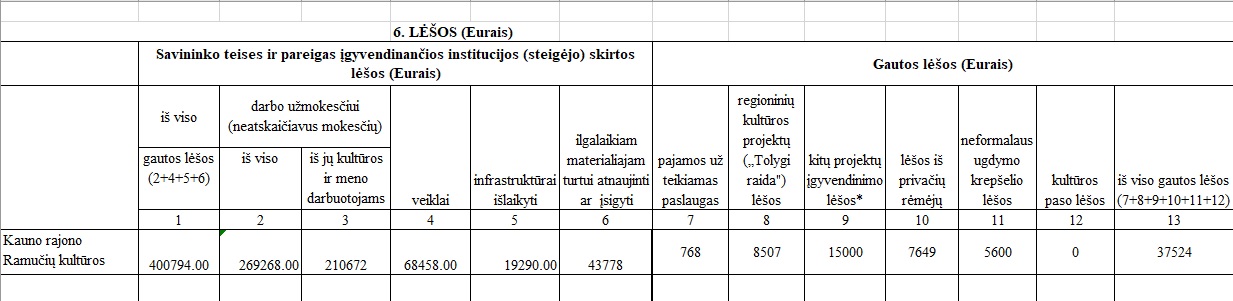 	Nors 2021 m. Steigėjo skirtos lėšos yra vienos didžiausių tarp visų Kauno rajono kultūros centrų, tačiau iš jų 43 778 eur. buvo tikslinės lėšos, skirtos rekonstruoto Centro įrangai: baldams, scenos užuolaidoms, sceniniam apšvietimui įsirengti, žaliuzėm, rūbinės kabykloms ir t.t. (tiksliau apie patirtas išlaidas – 8.2 ataskaitos skiltyje). Taip pat Ramučių kultūros centre dirba bene didžiausias darbuotojų skaičius (darbo užmokesčio eil.) bei administruojami 5 pastatai (infrastruktūros išlaikymo eil.). Visos lėšos planuotos ir patvirtintos pagal Kultūros, švietimo ir sporto skyriaus Vedėjo patvirtintą metodiką.  	Nepaisant vienų didžiausių Steigėjo skirtų lėšų, 2021 m. džiugino projektinės veiklos finansavimo intensyvumas – 31 107 eur. + 27 000 eur. iš „Šiuolaikinių seniūnijų“ projektų, kuriuos administravo VšĮ „Kaunas2022“. Rekordinė įstaigai surinkta paramos lėšų suma (7 649 eur.) bei 1,2 % GPM lėšos, kurių vertė – 703,39 eur. Ramučių kultūros centro papildomai gautos lėšos – didžiausios tarp visų kultūros įstaigų Kauno rajone.8.2 Materialinės bazės stiprinimas	Pavasarinio karantino metu, dėl draudimo organizuoti kontaktinius renginius, pavyko sutaupyti veiklai skirtų lėšų, o jos panaudotos materialinės bazės stiprinimui.  8.3 RemontasIX. PROJEKTINĖ VEIKLA	2020 m. vieni sėkmingiausių projektine prasme metų per visą įstaigos veiklos laikotarpį. Šiuolaikinių seniūnijų projektų lėšos administruojamos VšĮ „Kaunas2022“, tačiau visos šiems projektams įgyvendinti skirtos lėšos per kultūrines paslaugas atiteko aptarnaujamos teritorijos gyventojams. Bendra visų projektų vertė – 62 334 eurai. Tai ženkliai prisidėjo prie kokybiškesnių, inovatyvesnių veiklų įgyvendinimo. Per projektines veiklas pavyko pritraukti naujų lankytojų/ žiūrovų, o jų turinys – patenkino skirtingų pomėgių ir žanrų lankytojų poreikius.  Įdomi ir naudinga patirtis – bendradarbiavimas su Prienų kultūros ir laisvalaikio centru, įgyvendinant projektą „Partneryste grįsta šiuolaikinio šokio pažinimo bei sklaidos programa Kauno apskrityje „PROmetėjas“. Projekto rezultatai – dviejų savaičių šiuolaikinio šokio menininko M. Pinigio rezidencija Domeikavoje ir darbas su vietos gyventojais. Šio projekto eiga buvo plačiai komunikuota nacionaliniu mastu. X. TARPINSTITUCINIS BENDRADARBIAVIMAS	Ramučių kultūros centras ir jam priklausančios laisvalaikio salės itin aktyviai bendradarbiauja su vietos socialiniais partneriais, priklausančiais aptarnaujamai teritorijai. Bendradarbiaujama su:Karmėlavos, Neveronių, Domeikavos ir Lapių seniūnijomis;Karmėlavos Balio Buračo, Neveronių, Domeikavos g-zijomis, Karmėlavos Balio Buračo g-zijos Ramučių skyriumi, Lapių pagr. m-kla;Karmėlavos l/d „Žilvitis“, Neveronių l/d, Domeikavos l/d, Eigirgalos l/d ir Lapių l/d;Privačiais darželiais, įsikūrusiais seniūnijose: „Pipirai“, „Tauškučiai“ (Domeikavoje) ir „Baibokynė“, „STEAM pasaulis“ (Ramučiuose);Kauno rajono viešosios bibliotekos filialais Ramučiuose, Karmėlavoje, Neveronyse, Domeikavoje, Voškoniuose ir Lapėse;Neįgaliųjų draugijomis Karmėlavoje, Domeikavoje ir Lapėse;TAU filialais Karmėlavoje, Neveronyse, Domeikavoje ir Lapėse;Šv. Onos parapija Karmėlavoje, Domeikavos Lietuvos kankinių parapija ir Lapių Šv. Jono Krikštytojo parapija;Bendruomenių centrais: „Židinys“ Karmėlavoje, Neveronių BC, Domeikavos kaimo BC, Voškonių BC , Lapių BC „Lapė“, Lapių miestelio BC;Karmėlavos LEZ ir kitais smulkiaisiais bei stambiaisiais seniūnijų verslininkais. Lojalūs verslo partneriai, kurie tampa nuolatiniais renginių rėmėjais: UAB „Starna“, UAB „Hollister Lietuva“, UAB „Reimpex“, UAB „Helvina“, UAB „Bilijardai“, UAB „Tigrasa“, Šeimos restoranas „DU“ ir kt.;Karmėlavos ir Lapių policijos nuovadomis;II-ojo dekanato „Carito“ skyriumi Karmėlavoje;	Įgyvendinant projektą „Partneryste grįsta šiuolaikinio šokio pažinimo bei sklaidos programa Kauno apskrityje „PROmetėjas“, 2021 m. pradėta bendradarbiauti su Prienų, Birštono, Kaišiadorių, Kėdainių ir kitais Kauno apskrities kultūros centrais. Pasidalijimas gerąja patirtimi, bendros projektinės veiklos, pasikeitimas koncertinėmis programomis leido praturtinti tradicines Centro veiklas. 	Su vietos socialiniais partneriais bendradarbiavimas vyksta per seniūnijose organizuojamus bendrus renginius, projektus ir teikia trišalę naudą: tiek abiem bendradarbiaujančioms organizacijoms, tiek gyventojams, kuriems tenka kokybiškiau, sutelkčiau organizuojamos veiklos. 2021 m. išsiplėtęs socialinių partnerių tinklas leido kokybiškiau organizuoti vietų didžiuosius renginius, vyko sklandesnis pasiruošimas Kaunas ir Kauno rajonas – Europos kultūros sostinės atidarymo metų renginiams, kai kuriais atvejais – pasidalinta finansine našta. XI. PROBLEMOS IR JŲ SPRENDIMAI               XII. VEIKLOS PRIORITETAI 2022 METAMSDirektorė									Živilė Jurgaitienė (parašas)	 	                   		Eil. Nr.Prioritetinės sritysPagrindinės veiklos priemonėsĮgyvendinta/neįgyvendintaPastabos1.Telkti ir vienyti bendruomenę.1.1 Aktyvus bendradarbiavimas su VšĮ „Kaunas2022“.Priemonė įvykdyta optimaliai. Nepaisant pasaulinės COVID-19 pandemijos, išsikeltas prioritetas įgyvendintas nuosekliai ir optimaliai. Visos organizuotos veiklos pasižymėjo kūrybiškumu, inovacijomis ir kokybe. Šiek tiek sumažėjo mėgėjų meno kolektyvų kontaktinės koncertinės išvykos bei galimybės dalyvauti konkursuose.1.Telkti ir vienyti bendruomenę.1.2 Lietuvai ir Kauno rajonui svarbių atmintinų datų įprasminimas.Priemonė įvykdyta optimaliai.Nepaisant pasaulinės COVID-19 pandemijos, išsikeltas prioritetas įgyvendintas nuosekliai ir optimaliai. Visos organizuotos veiklos pasižymėjo kūrybiškumu, inovacijomis ir kokybe. Šiek tiek sumažėjo mėgėjų meno kolektyvų kontaktinės koncertinės išvykos bei galimybės dalyvauti konkursuose.1.Telkti ir vienyti bendruomenę.1.3 Mėgėjų meno kolektyvų aktyvios veiklos koordinavimas ir sceninių kostiumų įsigijimas.Priemonė įgyvendinta pakankamai sėkmingai. Nepaisant pasaulinės COVID-19 pandemijos, išsikeltas prioritetas įgyvendintas nuosekliai ir optimaliai. Visos organizuotos veiklos pasižymėjo kūrybiškumu, inovacijomis ir kokybe. Šiek tiek sumažėjo mėgėjų meno kolektyvų kontaktinės koncertinės išvykos bei galimybės dalyvauti konkursuose.1.Telkti ir vienyti bendruomenę.1.4 Tarpinstitucinis bendradarbiavimas.Vyko sklandus ir efektingas bendradarbiavimas. Nepaisant pasaulinės COVID-19 pandemijos, išsikeltas prioritetas įgyvendintas nuosekliai ir optimaliai. Visos organizuotos veiklos pasižymėjo kūrybiškumu, inovacijomis ir kokybe. Šiek tiek sumažėjo mėgėjų meno kolektyvų kontaktinės koncertinės išvykos bei galimybės dalyvauti konkursuose.2.Teikti inovatyvias aukštos kokybės paslaugas bendruomenėms.2.1 Aukšto meninio lygio, šiuolaikinių pramoginių, edukacinių, etnokultūrinių, patriotinių, profesionalųjį meną puoselėjančių renginių, valstybinių bei kalendorinių švenčių organizavimas.Priemonė įvykdyta optimaliai. Išsikeltas prioritetas COVID-19 pandemijos kontekste įgyvendintas optimaliai, viršijant kai kuriuos lūkesčius.2.Teikti inovatyvias aukštos kokybės paslaugas bendruomenėms.2.2 Etnokultūros puoselėjimas regione.Priemonė įvykdyta nuosekliai ir kokybiškai. Išsikeltas prioritetas COVID-19 pandemijos kontekste įgyvendintas optimaliai, viršijant kai kuriuos lūkesčius.2.Teikti inovatyvias aukštos kokybės paslaugas bendruomenėms.2.3 Kultūros ir meno darbuotojų kvalifikacijos kėlimas.Iš 17 kūrybinių darbuotojų kvalifikacijos nekėlė tik 2 žmonės. Išsikeltas prioritetas COVID-19 pandemijos kontekste įgyvendintas optimaliai, viršijant kai kuriuos lūkesčius.2.Teikti inovatyvias aukštos kokybės paslaugas bendruomenėms.2.4 Komunikacijos plėtra.2021 m. sukurta nauja Ramučių kultūros centro svetainė: www.ramuciukc.lt bei intensyviai naudoti kiti turėti komunikaciniai kanalai. Išsikeltas prioritetas COVID-19 pandemijos kontekste įgyvendintas optimaliai, viršijant kai kuriuos lūkesčius.2.Teikti inovatyvias aukštos kokybės paslaugas bendruomenėms.2.5 Aktyvi projektinė veikla.Projektinė veikla buvo itin sėkmingai organizuota. Išsikeltas prioritetas COVID-19 pandemijos kontekste įgyvendintas optimaliai, viršijant kai kuriuos lūkesčius.3.Optimaliai kokybiškai organizuojama ūkinė bei administracinė veikla.3.1 Centro kultūros tarybos veiklos organizavimas. Kovo mėn. patvirtinta naujos sudėties Kultūros taryba. Įvyko 3 susirinkimai.Prioritetas įgyvendintas sėkmingai. Kai kurių priemonių savalaikiam įgyvendinimui įtakos turėjo COVID-19 pandemija. 3.Optimaliai kokybiškai organizuojama ūkinė bei administracinė veikla.3.2 Racionalus lėšų panaudojimas.Priemonė įgyvendinta optimaliai.Prioritetas įgyvendintas sėkmingai. Kai kurių priemonių savalaikiam įgyvendinimui įtakos turėjo COVID-19 pandemija. 3.Optimaliai kokybiškai organizuojama ūkinė bei administracinė veikla.3.3 Kultūros centro valdymo gerinimas.Priemonė įgyvendinta sėkmingai. Prioritetas įgyvendintas sėkmingai. Kai kurių priemonių savalaikiam įgyvendinimui įtakos turėjo COVID-19 pandemija. 3.Optimaliai kokybiškai organizuojama ūkinė bei administracinė veikla.3.4 Ramučių kultūros centro pastato rekonstrukcijos darbai.Priemonė įgyvendinta iš dalies. Prioritetas įgyvendintas sėkmingai. Kai kurių priemonių savalaikiam įgyvendinimui įtakos turėjo COVID-19 pandemija. Fizinių asmenų skaičius2020 mEtatų skaičius2020 m.Fizinių asmenų skaičius2021 mEtatų skaičius2021 m.23 (1 iš jų – vaiko auginimo atostogose)18,525 (3 iš jų – vaiko auginimo atostogose)18,5Eil. Nr.Kvalifikacijos kėlimo kursų, seminarų, mokymų susistemintos temosVykusių seminarų skaičiusSeminaruose dalyvavusių darbuotojų skaičiusSeminaruose dalyvavusių darbuotojų skaičiusSeminaruose dalyvavusių darbuotojų skaičiusSeminaruose dalyvavusių darbuotojų skaičiusEil. Nr.Kvalifikacijos kėlimo kursų, seminarų, mokymų susistemintos temosVykusių seminarų skaičiusIš visoIš jųIš jųIš jųEil. Nr.Kvalifikacijos kėlimo kursų, seminarų, mokymų susistemintos temosVykusių seminarų skaičiusIš visokūrybinių darbuotojųvadovaitechninių darbuotojų1.Žanriniai seminarai16129122.Etnokultūros seminarai1533--3.Kūrybiškumo skatinimo mokymai5871-4.Komunikacijos mokymai397115.Pedagoginiai seminarai1322--6.Viešųjų pirkimų seminarai120117.Psichologinių žinių ir mikroklimato gerinimo seminarai386118.Kiti, įstaigos veiklos administravimui reikalingi seminarai23111Eil. Nr.Veiklos sritis Žanras (veiklų grupės) ir skaičiusĮgyvendinti rezultatai(žiūrovų sk.)1.Renginiai Valstybinės šventės – 10 (virtualios ir standartinės)54001.Renginiai Profesionaliojo meno koncertai (klasikinės, džiazo muzikos) – 2883091.Renginiai1.3  Mėgėjų meno kolektyvų, atlikėjų koncertai – 481 3401.Renginiai1.4 Profesionaliojo meno spektakliai – 23501.Renginiai1.5 Alternatyvios ir pramoginės muzikos koncertai – 147 2441.Renginiai1.6 Etnokultūriniai – 110 (virtualūs ir kontaktiniai)9 9712.Parodos2.1 Profesionaliojo meno – 16 (virtualios ir standartinės)3 1012.Parodos2.2 Tautodailės – 34 (virtualios ir standartinės)3 0052.Parodos2.3 Mėgėjų meno – 11 (virtualios ir standartinės)2 7783. Akcijos/ iniciatyvos3.1 Pilietinės – 15 (virtualios ir standartinės)~9 0003. Akcijos/ iniciatyvos3.2 Socialinės – 8 (virtualios ir standartinės)~4 0004.Kitos veiklos (ekspedicijos, konkursai ir kt.)4.1 Pažintinės ekspedicijos, ekskursijos, žygiai – 105294.Kitos veiklos (ekspedicijos, konkursai ir kt.)4.2 Konkursai – 7 (virtualūs)6 0224.Kitos veiklos (ekspedicijos, konkursai ir kt.)4.3 Edukacijos – 107 (virtualios, kontaktinės ir edukacijos vaikų stovyklose)5 8334.Kitos veiklos (ekspedicijos, konkursai ir kt.)4.4 Vaikų stovyklos – 91355.Kultūros centro organizuoti rajono renginiai (deleguoti)5.1 Socialinių darbuotojų šventė Raudondvario Menų inkubatoriuje2005.Kultūros centro organizuoti rajono renginiai (deleguoti)5.2 Roko kultūros festivalis „Gatvės rokas“ (7 veiklos)4 0545.Kultūros centro organizuoti rajono renginiai (deleguoti)5.3 Respublikinis mėgėjų teatrų festivalis „Maskaradas“ Domeikavoje4745.Kultūros centro organizuoti rajono renginiai (deleguoti)5.4 Kauno rajono TAU mokslo metų pradžios šventė Kauno valstybinėje filharmonijoje.170 Eil. Nr.Mėgėjų meno kolektyvo pavadinimas ir kategorijaDalyvių skaičiusVeikla įstaigoje ir KRS renginiuose (skaičius)Dalyvavimas konkursuose (skaičius)Pasiekimai1. Neveronių laisvalaikio salės folkloro ansamblis „Viešia“,  I kategorija25100Konkursai šio žanro kolektyvams nėra organizuojami2. Domeikavos laisvalaikio salės mišrus choras „Versmė“, II kategorija3191-3. Domeikavos laisvalaikio salės liaudiškos muzikos kapela „Domeikavos seklyčia“, II kategorija 1581-4.Domeikavos laisvalaikio salės vyresniųjų liaudiškų šokių kolektyvas „Džiaukis“, II kategorija2032Respublikiniame konkurse „Pora už poros“ laimėtas I vietos diplomas5. Domeikavos laisvalaikio salės senjorų Dainos ir Poezijos ansamblis, be kategorijos1830-6.Voškonių laisvalaikio salės suaugusiųjų mėgėjų teatras „Siena“, II kategorija1590Vienas iš projekto „Metų laikai su Vytautu Mačerniu“ vykdytojų7.Voškonių laisvalaikio salės vaikų teatras „Vitaminas T“, III kategorija1260-8.Ramučių kultūros centro liaudiškos muzikos kapela „Zversa“, III kategorija1251-9.Ramučių kultūros centro vyrų vokalinis kvartetas „Canto“, I kategorija435Respublikiniame vokalinių ansamblių konkurse – apžiūroje „Sidabriniai balsai“ gauti puikūs komisijos vertinimai ir išimties tvarka suteikta I kategorija.10.Ramučių kultūros centro vyresniųjų tautinių šokių kolektyvas „Kupolio rožė“, II kategorija, veikia savanoriškais darbo pagrindais1800-11.Ramučių kultūros centro moterų šokių grupė „Saulėgrąža“, be kategorijos1453Šokių grupė „Saulėgrąža“ yra nuolatinė respublikinių konkursų dalyvė12.Ramučių kultūros centro vyrų vokalinis ansamblis „Beržai“, be kategorijos, veikia savanoriškais darbo pagrindais850-                   Laisvalaikio salė                                                       Veiklos kultūros centre                   Laisvalaikio salė                                                       Veiklos kultūros centreRamučių kultūros centrasNeveronių laisvalaikio salė Domeikavos laisvalaikio salėVoškonių laisvalaikio salėLapių laisvalaikio salė 1. Projekto pavadinimas1. „Karmėlava – šiuolaikinė seniūnija;2. „Roko matrica: 3x3x3.Roko kultūros festivalis „Gatvės rokas“„Domeikava – šiuolaikinė seniūnija“Vaidmenų orientacinis žaidimas LARP„Domeikava – šiuolaikinė seniūnija“Vaidmenų orientacinis žaidimas LARP„Lapės – šiuolaikinė seniūnija“ Tvarumo festivalis2. Dalyvių sk.113203535433. Žiūrovų sk.3 681702172171 1154. Sukurti produktai (renginiai ar meno objektai)1 paroda: R. Požerskio fotografijų paroda „Neramūs keliautojai“;3 koncertai: Joninių šventė Rykštynės k., pagr. „Gatvės roko“ koncertas Ramučiuose, Liepos 6 d. koncertas Karmėlavoje;1 ekskursija po Karmėlavos seniūnijos apylinkes;1 menininko iš Liuksemburgo S. Ecker rezidencija Lietuvoje ir cepelinų gaminimo edukacija;Sukurtas 1 meno objektas – grafiti piešinys ant Margavos stotelės;7 mobilūs lauko parodų stendai.1 menininko R. Magro rezidencija Neveronyse;1 šiuolaikinio meno spektaklis Neveronių miškuose (rež. R. Magro)2 vaidmenų orientaciniai žaidimai Domeikavos seniūnijoje;2 vietos menininko – kalvio sukurto ir pastatytos informacinės lentos, kuriose bus talpinama su vietos kultūros vyksmu susijusi informacija;Kuriamas 1 vietos identitetą ir istoriją iliustruosiantis personažo – animatoriaus kostiumas.2 vaidmenų orientaciniai žaidimai Domeikavos seniūnijoje;1 vietos menininko – kalvio sukurta ir pastatyta informacinė lenta, kurioje bus talpinama su vietos kultūros vyksmu susijusi informacija.13 edukacijų;2 tvarumo festivalio atidarymo ir uždarymo koncertai;1 tvarumo festivalis;12 hamakų, kurie tarnaus renginių metu.5. Dalyvavimas „Kaunas2022“ programose (renginiuose, konferencijose, komandiruotės, mokymuose ir pan.) dalyvių sk.4 renginiai – 4 dalyviai;4 mokymai – 5 dalyviai.2 renginiai – 2 dalyviai;4 mokymai – 4 dalyviai.5 renginiai – 7 dalyviai; 4 mokymai – 7 dalyviai.3 renginiai – 3 dalyvis;3 mokymai – 3 dalyviai.4 renginiai – 5 dalyviai;3 mokymai – 5 dalyviai.Eil. Nr.Įsigytos priemonės/ paslaugosSkirtos lėšosKitos lėšos1.Mobilus sceninių prožektorių komplektas 600 eur.2.Ramučių KC logotipo šviesdėžė 1 000 eur.3.Scenos užuolaidos Ramučių kultūros centrui8 644 eur.4.Kabinetų ir repeticijų kambario baldai Ramučių kultūros centrui 7 237 eur.5.Kabyklos rūbinei Ramučių kultūros centre3 500 eur.6.Pianinas Ramučių kultūros centrui 1 500 eur.7.Sceninių prožektorių sistema Ramučių kultūros centrui10 000 eur.8.Diena – naktis roletų sistema Ramučių kultūros centre 1 700 eur.9.Šviečiantis fasado užrašas DOMEIKAVOS LAISVALAIKIO SALĖ + kabinetų rodyklių lentelės 7 430 eur.10.Kondicionavimo sistema Domeikavos laisvalaikio salėje 12 000 eur.11.3 klombų apželdinimas augalais, 2 triaukščiai apželdinti gėlių vazonai ir 3 vienaukščiai apželdinti gėlių vazonai Ramučių kultūros centre3 666 eur.SAARSP programos lėšos 12.3 vnt. mobilios garso kolonėlės su mikrofonu2 500 eur.13.Internetinės svetainės sukūrimas 2 500 eur.14.Elektromobilių įkrovos stotelė 2x22 kW2 800 eur.14.Tautiniai kostiumai ir jų dalys.6 300 eur.LNKC (2 650 eur.) ir KRS lėšos (3 650 eur.)15.7 vnt. mobilių lauko parodų stendų800 eur.VšĮ „Kaunas2022“ lėšos16.3 vnt. lauko informacinių stendų – meno objektų 1 800 eur.VšĮ „Kaunas2022“ lėšosVISO:73 977 eur.Eil. Nr. Atlikti darbaiSkirtos lėšos iš biudžetoKitos lėšos1.  Kondicionavimo sistemos įrengimas Domeikavos laisvalaikio salėje12 000 eur. Steigėjo skirtos tikslinės lėšos2. Ramučių kultūros centro pastato rekonstrukcija187 570,11 eur. Steigėjo skirtos lėšos ir 41 4530 eur. paskolos lėšos47 538,79 eur. ES lėšos ir 8 389,20 eur. Valstybės lėšos3. Parengtas Lapių laisvalaikio salės kapitalinio remonto projektinis pasiūlymas su skaičiuojamąja dalimi. Bendra remonto pagal projektinius skaičiavimus vertė -  672 606 eur. be įrangos2 000 eur.Eil. Nr.Projekto pavadinimas ir finansavimo programa (pavadinimas-visi teikti projektai fondams)Gautas finansavimas, parama, EurSavivaldybės dalis, Eur (jeigu buvo)Bendralėšų sumaĮtrauktų žmonių skaičius„Metų laikai su Vytautu Mačerniu„ (Lietuvos kultūros tarybos, Tolygios kultūrinės raidos programa)LTKT2 707 Eur815 Eur3 522 Eur230„Kauno rajono kultūros lauko veikėjų kūrybiškumo ir inovacijų skatinimas“(Lietuvos kultūros tarybos, Tolygios kultūrinės raidos programa)LTKT5 800 Eur1 672 Eur7 472 Eur170„Partneryste grįsta šiuolaikinio šokio pažinimo bei sklaidos programa Kauno apskrityje „PROmetėjas“(Lietuvos kultūros tarybos, Tolygios kultūrinės raidos programa)Projekto administratorius – Prienų kultūros ir laisvalaikio centrasLTKT1 200 Eur540 Eur1 740 Eur230Lapių, Domeikavos seniūnijų ir Voškonių kaimo gyventojų kūrybinių laboratorijų ciklas „Kultūros odisėja“ (Kauno rajono savivaldybės neformaliojo suaugusiųjų švietimo ir tęstinio mokymosi programos konkursas)1 000 Eur1 000 Eur1 000 Eur240Karmėlavos ir Neveronių gyventojų kūrybinių laboratorijų ciklas „Kultūros odisėja“ (Kauno rajono savivaldybės neformaliojo suaugusiųjų švietimo ir tęstinio mokymosi programos konkursas)1 000 Eur1 000 Eur1 000 Eur180Vaikų vasaros dienos stovykla Neveronyse „Kūrybinga vaikystė“(Kauno rajono savivaldybės vaikų vasaros užimtumo programos fondas)700 Eur700 Eur700 Eur15Vaikų vasaros dienos stovykla Karmėlavoje „Stovyklauk kūrybiškai“(Kauno rajono savivaldybės vaikų vasaros užimtumo programos fondas)700 Eur700 Eur700 Eur15Vaikų vasaros dienos stovykla Voškoniuose „Pažink – tobulėk!“(Kauno rajono savivaldybės vaikų vasaros užimtumo programos fondas)700 Eur700 Eur700 Eur15Vaikų vasaros dienos stovykla Domeikavoje „Gudrūs, drąsūs, kūrybingi“(Kauno rajono savivaldybės vaikų vasaros užimtumo programos fondas)700 Eur700 Eur700 Eur15Vaikų vasaros dienos stovykla Lapėse „Vikrus – gudrus!“(Kauno rajono savivaldybės vaikų vasaros užimtumo programos fondas)700 Eur700 Eur700 Eur15Vaikų vasaros dienos stovykla Neveronyse „ETNOmozaika“(Kauno rajono savivaldybės vaikų vasaros užimtumo programos fondas)700 Eur700 Eur700 Eur15Vaikų vasaros dienos stovykla Voškoniuose „Geriausias vitaminas – teatras“(Kauno rajono savivaldybės vaikų vasaros užimtumo programos fondas)700 Eur700 Eur700 Eur15Vaikų vasaros dienos stovykla Lapėse „Tvarios rankos kuria“(Kauno rajono savivaldybės vaikų vasaros užimtumo programos fondas)700 Eur700 Eur700 Eur15Partnerysčių projektas „Roko matrica: 3x3x3“(VšĮ „Kaunas 2022“ Kauno rajono programa)Kaunas 2022 15 000 Eur0,00 Eur15 000 Eur3 681(bendrai su SŠ projekto veiklomis)„Karmėlava – šiuolaikinė seniūnija“(VšĮ „Kaunas 2022“ Šiuolaikinių seniūnijų programa)Kaunas 20229 000 Eur0,00 Eur9 000 Eur3 681 (bendrai su partnerystės projekto veiklomis)„Domeikava – šiuolaikinė seniūnija“(VšĮ „Kaunas 2022“ Šiuolaikinių seniūnijų programa)Kaunas 2022 9 000 Eur0,00 Eur9 000 Eur217„Lapės – šiuolaikinė seniūnija“(VšĮ „Kaunas 2022“ Šiuolaikinių seniūnijų programa)Kaunas 20229 000 Eur0,00 Eur9 000 Eur1 115VISO:35 007 Eur10 627 Eur62 334 Eur.Eil. Nr.ProblemaPriemonės, kokių buvo imtasi jai spręstiPasiekti teigiami pokyčiai dėl priemonių įgyvendinimoJeigu neišspręsta, kokių toliau veiksmų bus imamasi1.Pastatų administravimas ir jų priežiūra.Kreiptasi į Kauno rajono Komunalinių paslaugų centrą dėl pastatų elektros, vandentiekio ir šildymo paslaugų administravimo. Gautas neigiamas atsakymas dėl per didelės darbų apimties. Laikinas sprendimo būdas rastas: į laisvą 0,25 valytojo etatą priimtas specialistas, kuriam suformuotos pastatų priežiūros, elektros instaliacijos, žaibosaugos, vėdinimo sistemų ir kitų komunalinių įrenginių ir sistemų priežiūros užduotys. Rekonstruojamame Ramučių kultūros centre iš rangovų perimtas elektros, vandentiekio, vėdinimo ir kondicionavimo, priešgaisrinės sistemos ūkis.Atlikti einamieji elektros remonto darbai visose laisvalaikio salėse. Domeikavos laisvalaikio salėje sumontuota parodų apšvietimo sistema.Administruojant ir veiklas vykdant penkiuose pastatuose yra būtinas pavaduotojo ūkiui (ūkvedžio) etatas, kuris rūpintųsi ne tik pastatų priežiūra, remontu, bet ir galėtų būti atsakingas už viešųjų pirkimų įstatymo įgyvendinimą įstaigoje.Rastas sprendimas – laikinas: po rekonstrukcijos atnaujinus veiklas į darbą grįš valytojas, kuris 2020 m. buvo atleistas pačiam prašant.2.Veiklų organizavimas Ramučių kultūros centro pastato rekonstrukcijos metu.Rekonstrukcijos metu geranoriškai padėjo Karmėlavos seniūnijos socialiniai partneriai.Didžioji dalis pastate sukauptos materialinės bazės sandėliuojama l/d „Žilvitis“ patalpose, kultūrinių renginių organizatoriaus ir meno vadovų darbo vietos laikinai perkeltos į Balio Buračo g-ziją, administracijos darbuotojai darbo vietas įsikūrė UAB „Neverestos“ patalpose Neveronyse, o mėgėjų meno kolektyvų kontaktinės repeticijos vyksta Karmėlavos seniūnijos ir g-zijos patalpose.Spalio mėn., kuomet į Neveronių laisvalaikio salę laikinai persikėlė remontuojamo Neveronių darželio vaikų grupės ir administracija, Ramučių kultūros centro kūrybiniai darbuotojai ir administracija savo darbo vietas sklandžiai grąžino į dalį rekonstruotų kultūros centro patalpų.Ramučių kultūros centro veikla vyko nepertraukiamai: kontaktinės veiklos organizuotos Balio Buračo g-zijos patalpose, arba lauke, kol leido oro sąlygos, seniūnijos salytėje, bažnyčioje Ramučių bibliotekoje po jos atidarymo.3.Kapitalinio remonto poreikis Lapių laisvalaikio salėje.1. Aptarti problemą ir galimus sprendimo būdus, į Lapių laisvalaikio salę buvo pakviesti atvykti Kauno rajono savivaldybės vadovai, Kultūros, švietimo ir sporto skyriaus Vedėjas su pavaduotoja, Ekonomikos sk. Vedėjas, Lapių seniūnas ir kitos organizacijos, veikiančias tame pastate. Nuspręsta Lapių laisvalaikio salę remontuoti.2. Atliktas viešasis pirkimas ir UAB „Panprojektas“ parengė patalpų trijų etapų kapitalinio remonto projektinį pasiūlymą su skaičiuojamąja dalimi. Projekto vertė – 672 606 eur. 2022 m. Kauno rajono savivaldybės biudžete suplanuotos lėšos I-ojo etapo kapitaliniam remontui.Eil. Nr.Prioritetiniai tikslai Numatomi uždaviniaiSiektini rodikliai1.Jaunimo auditorijų plėtra.1.1 Atlikti aptarnaujamos teritorijos poreikių tyrimą, akcentuojant jauno žmogaus lūkesčius.Tyrimas atliktas 4 seniūnijose, apibendrinti rezultatai, akcentuojami jaunimo poreikiai.1.Jaunimo auditorijų plėtra.1.2 Lietuvai ir Kauno rajonui svarbių atmintinų datų įprasminimas.Bent 1 projektinis renginys, į veiklas įtraukiantis jaunimą.1.Jaunimo auditorijų plėtra.1.3 Suburti vaikų ar jaunimo mėgėjų meno kolektyvą/ klubą.Suburtas bent vienas vaikų ar jaunimo mėgėjų meno kolektyvas. Suburtas 1 renginių savanorių klubas. 1.Jaunimo auditorijų plėtra.1.4 Renginius organizuoti, atsižvelgiant į jauno žmogaus poreikius.Suorganizuoti bent 5 renginiai, kurių tikslinė auditorija – jaunimas. 2.Teikti aukštos kokybės paslaugas bendruomenėms.2.1 Aukšto meninio lygio, šiuolaikinių pramoginių, edukacinių, etnokultūrinių, patriotinių, profesionalųjį meną puoselėjančių renginių, valstybinių bei kalendorinių švenčių organizavimas.Visos organizuojamos veiklos tenkina šiuolaikinio gyventojo kultūrinius poreikius.2.Teikti aukštos kokybės paslaugas bendruomenėms.2.2 Etnokultūros puoselėjimas regione.Etnokultūra – prioritetinė įstaigos veiklos sritis, atrandanti naujus pateikimo būdus bei puoselėjanti tradicinę kultūrą.2.Teikti aukštos kokybės paslaugas bendruomenėms.2.3 Kultūros ir meno darbuotojų kvalifikacijos kėlimas.Kvalifikacija kelia visi kūrybiniai darbuotojai. Įgytos žinios panaudojamos praktikoje.2.Teikti aukštos kokybės paslaugas bendruomenėms.2.4 Patalpų modernizavimas, pritaikymas kultūrinei veiklai, materialinės bazės stiprinimas.Pradėti lapių laisvalaikio salės remonto darbai, pabaigta Ramučių kultūros centro rekonstrukcija, Neveronių laisvalaikio salėje atliktas einamasis remontas.2.Teikti aukštos kokybės paslaugas bendruomenėms.2.5 Aktyvi projektinė veikla.Įgyvendinta bent 10 projektinių veiklų, kurios paįvairina įstaigos programos tinklelį.3.Profesionaliojo meno sklaida3.1 Aktyvus bendradarbiavimas su VšĮ „Kaunas2022“ Įgyvendinant bendrus projektus, suorganizuoti bent 3 profesionaliojo meno pasirodymai.3.Profesionaliojo meno sklaida3.2 Užmegztas bendradarbiavimas su profesionaliojo meno organizacijomis.Suorganizuoti bent 2 bendri projektai su nacionalinėmis profesionaliojo meno organizacijomis.3.Profesionaliojo meno sklaida3.3 Aktyvi projektinė veikla.Įgyvendintas bent 1 profesionaliojo meno sklaidą užtikrinantis projektas.